Community Use of Schools Advisory CommitteeDate: Thursday March 9, 2017  Time: 8:00 AM – 10:30 AM 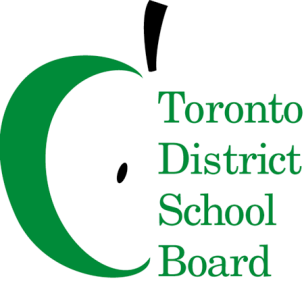 Location: Boardroom 5050 YongeCommittee Chairs: Trustee Chris Glover & Judy GargaroDRAFT AGENDAITEMLEADTIME-LINEStatus of Discussion8:00 AM Welcome and IntroductionsCo-Chairs5 minutes8:05 AMApproval of QuorumCo-Chairs5 minutes8:10 AM Approval of Agenda Co-Chairs5 minutes8:15 AM Approval of Minutes - February 14, 2017 meeting Co-Chairs5 minutes8:20 AM Conflict of Interest DeclarationDiscussion 5 minutes8:25 AMDelegations Name of Organization: Scarborough Titans VolleyballTopic: Challenges with Permit UnitSpeaker: Blair MackintoshCo-Chairs5 minutes and 15 minutes discussion8:45 AMPermit Unit UpdatePermit Policy review discussionDoes it make sense to permit in blocks 6-8; 8-10?Kitty LeungSteve Shaw20 minutes9:05 AMOutstanding Action Items:Committee letter re community hubs and disposition of “surplus” landCUSAC Advocacy subcommitteeHeather MitchellCo-Chair Gargaro10 minutes9:15 AMCity’s New Comprehensive Zoning By-lawTrustee GloverAndrew Gowdy20 minutes9:35 AMTrustee ReportTrustee Glover10 minutes9:45 AMOther Business5 minutes10:00 AMAdjournmentNext Meeting – April 6, 2017Co-Chairs